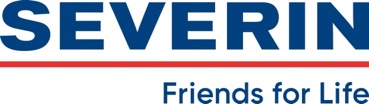 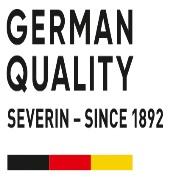 IDEÁLNÍ PRO 4 XXL TOASTY.S PRAKTICKOU „BAGEL“ FUNKCÍ.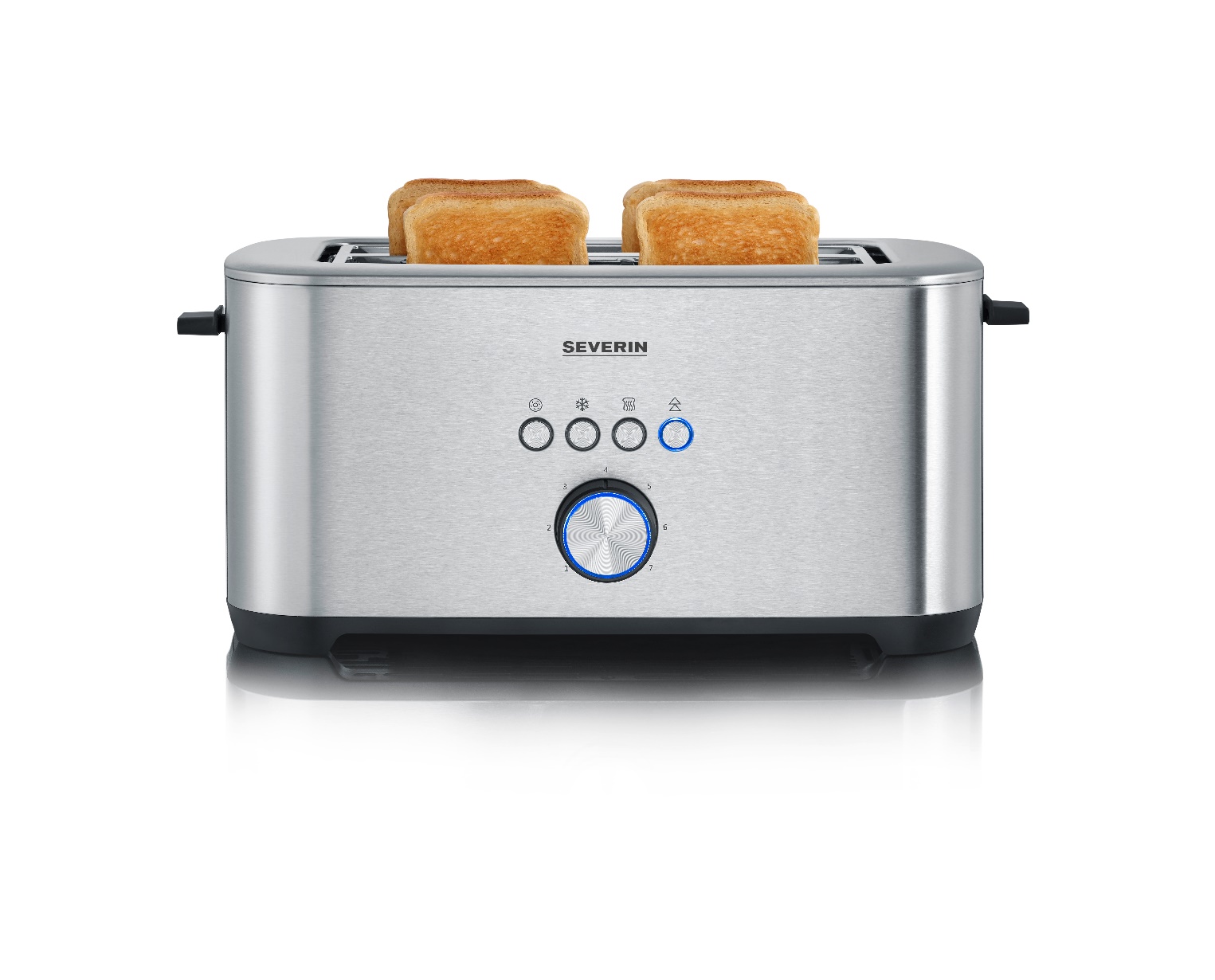 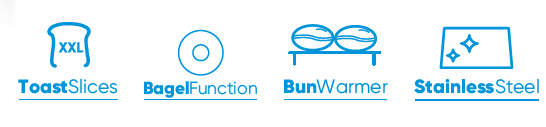 Detaily produktuTechnická dataPERFEKTNÍ PRO XXL TOASTY – S PRAKTICKOU “BAGEL” FUNKCÍ.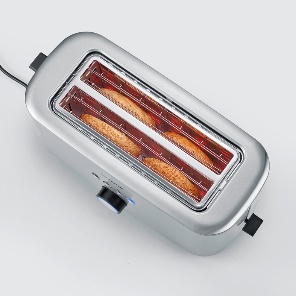 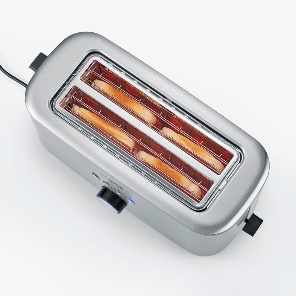 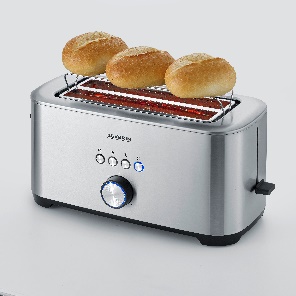 Integrovaná funkce “bagel”umožňuje jednostranné aenergeticky úsporné opékání.Velké rozpékací sloty scentrováním pečiva prorovnoměrné opečení z oboustran.Integrovaný nástavec na rozpékání pečiva pro snadnou přípravu. 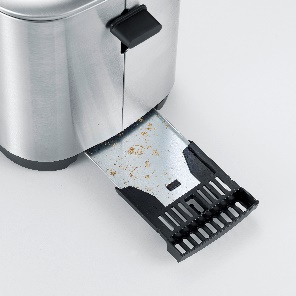 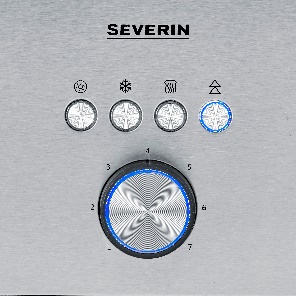 Vyjímatelný zásobník na drobkypro snadné čištění s funkcí "push-to open" (pro otevření stlačit).Včetně rozpékacího,rozmrazovacího auvolňovacího tlačítka.Výkon1400 WBarvanerez / černáDalší vlastnosti- elektronická kontrola opékání s teplotním senzorem - automatické vypnutí v případě zaseknutí pečiva Automatické zastaveníanoVáha produktu1,5 kgVáha včetně balení2 kgRozměry baleni46 x 23 x 22,5 cmRozměry produktu44 x 20 x 20 cmPočet kusů v kartonu4EAN4008146042331Dobře opečené, dokonale vložené a navíc individuálně nastavitelné: Toastovač AT 2510 od značky SEVERIN mění pečivo na dokonalé toasty či bagely. Jedna strana teplá, druhá křupavá – energeticky úsporné, opečení v chutném americkém stylu, díky integrované funkci bagelu.
Důraz na design toastovače SEVERIN nejen upoutá Vaši pozornost v kuchyni, ale také nabízí perfektní výsledky. I přes prostorově úsporný design je díky XXL slotům velké pečivo opečeno rovnoměrně po celé ploše.Individuální výsledky zajišťují funkce rozmrazování, opékání, uvolňovací tlačítko a 7 variabilně nastavitelných úrovní opečení. Vyjímatelný zásobník na drobky doplňuje design a umožňuje snadné čištění. Toustovač je také vybaven integrovaným nástavcem na rozpékání pečiva.